MOHAMMED SALEEM MULLA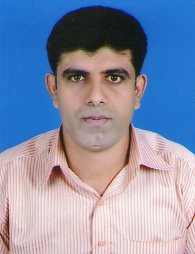 Senior Civil Supervisor/Civil Site Engineer– 12 Years’ ExperienceMobile No: +91-9663729264, Ph.: +91-836-2224257Email: mulla_saleem@rediffmail.comPROFESSIONAL CREDENTIALSDIPLOMA IN CIVIL ENGINEERINGK.H Kabbur Institute of Engineering, Vidyagiri, Dharwad Karnataka, IndiaPERSONAL SUMMARYAn experienced civil engineer who possesses the required level of strong initiative, motivation and drive needed to achieve long-term success. Proactive approach to career development, and is willing to travel to project sites around the world. Have a long track record of contributing to continued business improvement processes of his employers and meeting project objectives. He is currently looking to join a dynamic company of motivated and hardworking professionals who are committed to delivering high quality engineering and environmental services.AREAS OF EXPERTISEReviewing of all the drawings as per project specificationsOrganizing work and distributing work to tradesmen as per the project scheduleResponsible for execution of work as per schedule and reporting actual progress on daily basisResponsible for execution of work as per Safety Standards and proper PPEProcurement & Verification of construction materialsExpertise in handling civil works related to high rise buildings using modern tools & equipment’sLarge scale excavations in Refinery and Power PlantAuto CAD ExpertiseMS Project 2010Experience:Java Time Groups, King Abdul Aziz Road (Saudi Arabia) – March 2017 to Dec 2017,Infadiah Projects:Narjas Mall, External Work: Construction of Block Work ,Block Work Plastering, Ramp work Near Drive Thru Area Curb Stone Fixing, Inter Lock Paving Tiles Fixing, Outside Wall Cladding Work Etc.Interior Work: Ceramic Floor Tiles Fixing, Toilets Wall Tiles Fixing, False Ceiling Work Gypsum Ceiling Work, inside RCC Column Fabrication Work, Aluminium Doors and Windows Fixing,Vanity Top Fixing In Wash Basin, Wooden Counter Fixing, Wooden Doors And Frame Fixing,Painting Work: Scraping Wall With Scraper And Emery Paper, Applying Primer And Puttywith two coats of Painting To Wall Etc.,MEP Work: Electrical Conduits Fixing ,Switch Box Fixing, Wire Pulling, Main Electrical Cable Pulling From DB Box, Switch Box Fixing, Final Fittings: Connectors Fixing, Switches and Sockets Fixing Etc.,Plumbing Work:- Excavation For Drainage Line Up to Septic Tank Including Man Hole, Laying Of PVC 8” Pipe Main Drainage Line From Toilet to up to Septic Tank with Manhole wherever necessary, With 6” Pvc Floor Drain Pipe Including Clean out wherever necessary as per Dwg, and 2” Pvc Pipe Connecting For wash Basin including Floor Drain Etc.HVAC: Ducting Work Round Ducting Fixing, Indoor Unit Fixing, Diffuser Fixing, Out Door Unit Fixing Insulation Work For ducting, Ac Copper Pipe Bracing, Flaring, Insulation Work For Ac Copper Pipe As Per dwg etc.,Final Fittings: Ac Grill Fixing, Thermostat Fixing Etc.Bahrain Motors Company (BMC) Bahrain (Hidd) – July 2016 to Feb 2017,East Hidd Housing Development Project for Ministry of BahrainKey Responsibilities:Construction Of Ministry Villa project At Hidd (East) Block work , All RCC WorksColumn Shuttering & Concreting, Ring Beam, Laying precast Hollow Core Slab work , & Plastering workPlans and strategize for work plan.Plan for the deployment and redeployment of resources for timely completion of work as has been planned.Represent the discipline for frequent review and update meetings with the client to attend to any concerns and also to give an update on the development of work as scheduled.Coordinate with other engineering discipline at the project site to review the overall progress in work and coordinate with them to assess any hold points that originate from a particular engineering discipline.Frequently assess the subcontractors for their work and quality standards for them meeting the required specifications.Supervise the team for timely and accurate work execution. Ensure that all the work activities get completed as per the quality norms and as per required specifications.Responsible for establishing, promoting and maintaining a safe and hazard free working environment. Formulates and develops safety policies and procedures with the help of the HSE Manager.Responsible for ensuring smooth day-to-day operations, scheduling and technical support. Consults with other functions' employees on the proper integration and requirements for timely completion of work as planned.Prepare the look ahead schedule report that needs to be submitted to the Planning department for review and inputs to draw up the final execution plan for the piping department.Carry out any other duties as and when required by the supervisor.Hassan Lari Group B.S.C.©, Bahrain (Manama) - 2015 to 2016Directly responsibility for managing of Civil Subcontractors. I ensure that their performances are carefully monitored in terms of schedule, quality and cost, and I also coordinate all necessary recovery actions whenever detect deviation from schedule or specifications under the guidance of Construction manager.Managing of activities such as Block work, wall plastering, Floor tiles fixing, ceramic wall & floor tiles fixingPainting work: Applying primer to ceiling & wall, 2 coats of putty & 2 coats of painting to the wallPlumbing work: PVC.PPR, Concealed fixers (concealed flush tank & mixer) Floor drain pipe fixing, Bath tub fixing and sanitary fixing Work etc.Electrical work: cable pulling, ceiling conduits and wire pulling work, DB box installation, electrical fixers( switches & lights)HVAC work: AC Duct fixing, indoor unit & out door unit fixing AC copper pipe Brazing flaring, & insulation work , AC Grill & Diffusor fixing.New centre trading and engineering services Qatar (Doha)-(2013 to 2014)Project for Hamad medical Centre renovation, modification & maintenance workManaging and coordinating the work involved in Blockwork, Internal wall plastering, internal & external wall painting, HVAC work, False ceiling Vinyl Flooring, ceramic wall & Floor tiles Fixing in toilets, Fire rated fames & doors fixing in rooms & toilets, water proofing & screeding in toilets, sanitary fitting work in toiletsMajor responsibilities:Managing of activities such as block work, ceiling & wall paintings, HVAC work, False ceiling, vinyl Flooring, water proofing in toilets, Electricals Fittings, sanitary fittings work etc,Managing & taking responsibility of manpower to complete the work as per given time.Timely procurements & verification of construction material.Quality control & Daily progress reporting.Planning of the material, Manpower & equipment’s needed for the work.Managing & coordinating with sub-contractor to complete the project in time.Following the drawings & making changes as per client satisfaction.Checking the construction material on site as per approved by the client.Project for Qatar University Maintenance work in old women’s Library (Qatar)Work involved in block work, plaster work, water proofing & screeding in toilets, HPL panel door fixing, vanity top fixing, electrical works trucking’s & Data cables, HVAC ducting work, sanitary installation etc.Major responsibilitiesManaging of activities such as block work, wall plastering, ceramic wall & floor tiles fixing, water proofing & screeding work,Planning of the material, Manpower & equipment’s needed for the work.Preparing the daily progress report according to the work completion schedule.Coordinating with sub-contractors to complete the work as per work completion schedule.Giving instruction to labors to follow the safety on work such as wearing safety Helmets, Hand Gloves, safety Goggles, Masks, & Fire extinguishers, safety belts etc.Following the House keeping on site before & after completion of work.Nector Constructions, Keshawapur Hubli, Karnataka India – (2011 to 2013)Managing and coordinating the work involving laying pipe line and back filling layer wise, manholes works, and foundation work of pipe line etc. Responsible for executing work through    drawings, checking dimensions at site and taking measurements.Major responsibilities:Coordinate & supervise site Construction activities; Divide the work within sub-group teams and allocate required resources such as manpower, equipment and tools upon the work schedule, site condition and progress of the work.Managing of activities such as water proofing application on underground concrete structures and pipeline,Coordinate work with other disciplines such as architectural mechanical and electrical.Use computer assisted engineering and design software and equipment to prepare engineering design documents.Timely Procurement & Verification of construction MaterialVerification of shuttering and reinforcement referring to structural and architectural drawing, before commencement of concreting work.Planning of the materials, Manpower & equipment’s needed for the work.Monitoring and Supervising Civil works to comply with the desired Quality Standards.Quality control and progress reportingSungbo Development LLC, Abu Dhabi - (2010 to  2011)Project for Ruwais Refinery and power plant ExpansionManaging and coordinating the work involving laying pipe line and back filling layer  wise manholes works, foundation work of pipe line etc, Responsible for executing            Work through drawings, and checking the dimension at site and taking measurements.Major responsibilities:Timely procurement & Verification of construction material.Check the detailed survey and lay-out of structural and architectural drawings, before the execution of construction activities.Planning of the materials, Manpower & equipment’s needed for the work.Monitoring and supervising civil works to comply with the desired Quality standards.Quality control and progress reporting.Alkhalili Construction LLC, Sultanate of OMAN (Muscat)-(2008 to 2010)Project for international Maritime college of Oman (IMCO) at Sohar Industrial Area.Major responsibilities:Managing and coordinating resources for smooth execution of work.   Levels taking on groundLayout marking on ground by grid wiseLevels taking for P.C.C and FootingsP.C.C for footing layout markingFooting reinforcement and concrete, stub column concreteBack filling by Layer wise and compactionSuperstructure column shuttering and concreting up to first floor beamCoordinate field activities with design changes and internal schedulingProject for Ministry of Health Centre.Wadi Kabir Ruwi, OmanMajor Responsibilities:Managing and coordinating  resources for smooth execution of workThe construction phase, including site inspections and checking materials, measurements and workmanship.Procedures and methods using latest equipments such as bobcat, shovel, JCB,, RollerMobile crane, Compacter and Tower cranes.Required to prepare daily constructions logs for ongoing project phase wise.B Mahesh Associates, Hubli, Karnataka – (2005 to 2008)Major responsibilities:Managing and inspecting the construction activities and assure completion in full accordance with the plans and specifications.Surveying of roads and checking levels for sub base and cement concreteReview and approve Shop Drawings of equipment to be installed to assure the equipment meets or exceeds the specifications.Meet with the General Contractor to keep the project on time and on budget.Review, follow and supervise the Change Orders.  PERSONAL DETAILSCitizenship: IndianDate of Birth: 29 December 1978                                                  Languages: English, Arabic, Hindi & Kannada                          Passport details: Address:C/o, Mohammed Ismail Mulla,Behind Sana,College Bhairidevarakoppa, P.B Road,  District – Dharwad,                  State – Karnataka, IndiaOld Passport No:G 9334606 Place of IssueNew Passport:BangaloreR7147934Issue date:01/01/2018 Expiry Date:31/12/2027G.C.C Driving License (Expiry):7/04/2022